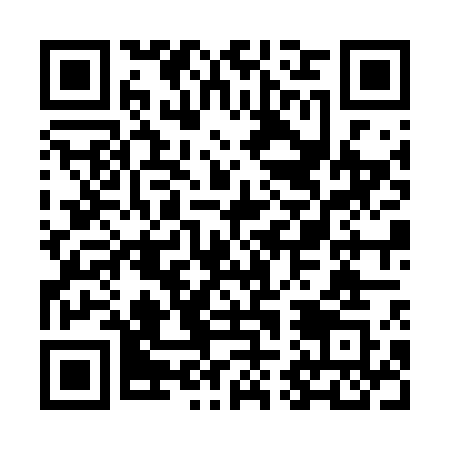 Prayer times for North Mountain Estates, Virginia, USAMon 1 Jul 2024 - Wed 31 Jul 2024High Latitude Method: Angle Based RulePrayer Calculation Method: Islamic Society of North AmericaAsar Calculation Method: ShafiPrayer times provided by https://www.salahtimes.comDateDayFajrSunriseDhuhrAsrMaghribIsha1Mon4:175:511:185:148:4410:182Tue4:175:521:185:148:4410:183Wed4:185:521:185:158:4310:184Thu4:195:531:185:158:4310:175Fri4:205:541:185:158:4310:176Sat4:205:541:195:158:4310:167Sun4:215:551:195:158:4210:168Mon4:225:551:195:158:4210:159Tue4:235:561:195:158:4210:1510Wed4:245:571:195:158:4110:1411Thu4:255:571:195:158:4110:1312Fri4:265:581:195:158:4010:1213Sat4:275:591:195:158:4010:1214Sun4:285:591:205:158:3910:1115Mon4:296:001:205:158:3910:1016Tue4:306:011:205:158:3810:0917Wed4:316:021:205:158:3810:0818Thu4:326:031:205:158:3710:0719Fri4:336:031:205:158:3610:0620Sat4:346:041:205:158:3610:0521Sun4:356:051:205:158:3510:0422Mon4:376:061:205:148:3410:0323Tue4:386:071:205:148:3310:0224Wed4:396:071:205:148:3210:0125Thu4:406:081:205:148:3210:0026Fri4:416:091:205:148:319:5827Sat4:436:101:205:148:309:5728Sun4:446:111:205:138:299:5629Mon4:456:121:205:138:289:5430Tue4:466:131:205:138:279:5331Wed4:476:141:205:128:269:52